НОД Рисование «Танк»Уважаемые родители, перед началом занятия предложите Вашему ребёнку поиграть с пальчиками.Игра «Здравствуй».Здравствуй, солнце золотое! (руки в форме солнца)Здравствуй, небо голубое! (руки вверх)Здравствуй, вольный ветерок! (руками качаем в стороны)Здравствуй, маленький дубок! (кисть руки соединяем, пальцы разъединить)Мы живём в одном краю-Всех я вас приветствую. (Руки вперед, ладони открыты)После того как поиграли с пальчиками узнайте у ребёнка какой праздник мы будем отмечать 23 февраля? ( День защитника Отечества)Отечество – это наша Родина. А что можно назвать Родиной? Родина - это наша страна, город, дом в котором мы живем. И чтобы мы все жили в мире и в свободе, наша армия защищает нашу страну от врагов.Предложите Вашему ребёнку отгадать загадку.- Он готов в огонь и бой,Защищая нас с тобой.Он в разведку в дождь и в град,Не покинет пост. (Солдат)Похвалите Вашего ребёнка и скажите ему, что правильно, это солдат. Именно солдаты охраняют нашу Родину от нападения врагов. Покажите картинку солдата и расскажите своему ребёнку, как он выглядит. (Посмотри, он одет в китель (рубашку), а на голове у него пилотка). Скажи, какого цвета одежда солдата? (Зелёного).Правильно, зеленого цвета.Обратите внимание Вашего ребёнка на стол, на котором расположены (танк, корабль, вертолёт, грузовая машина).Посмотри, на столе стоят танк, корабль, самолет, грузовая машина. Какой техникой управляет солдат? (Грузовая машина)Правильно, чтобы легче было передвигаться, солдаты использовали грузовую машину.А сейчас послушай следующую загадку.Гусеницы две ползут,Башню с пушкою везут.(Танк)Правильно,  это танк. ( Покажите своему ребёнку танк) Кто управляет танком? ( Танкист).Похвалите Вашего ребёнка и расскажите, что на земле нас защищают солдаты и танкисты.Но враги могут наступать не только на земле, но и на воде. Кто же защищает нас на воде? Узнать сможем, отгадав загадку.Он морской, но добрый волк,В синем море знает толк.Ищет он во тьме маяк, потому что он (моряк)Правильно, посмотри, на форму моряка. Она отличается от формы солдата и танкиста. Моряки одеты в тельняшку, а на голове у них бескозырка. На чём же охраняют нашу границу моряки? (на корабле)У нас осталась последняя загадка. Послушай её.Самолет парит, как птица,Там - воздушная граница.На посту и днем, и ночьюНаш солдат - военный. (Лётчик)Правильно, это лётчик. Враги могут напасть на нас и с неба. Поэтому мы всегда должны быть готовы. Чем же управляет лётчик? (Вертолётом)Правильно, вертолётом. (Покажите  вертолёт)Похвалите своего ребёнка и скажите, что загадки он(а)  все разгадали. И давай теперь немного отдохнём.Мы солдаты, мы солдатыИ шагаем мы вперёд (шагаем на месте)Мы присядем, снова встанемДружно, вместе мы идем.Наклонимся влево вправо.А потом наоборот.Мы взбираемся на холм.Там немного отдохнём.После того, как немного отдохнули, предложите Вашему ребёнку разукрасить цветными карандашами военную технику – танк. 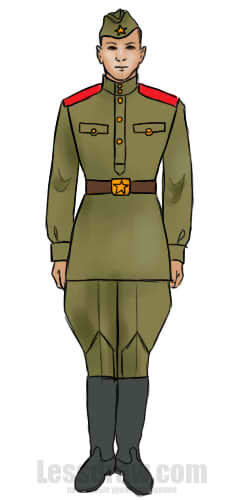 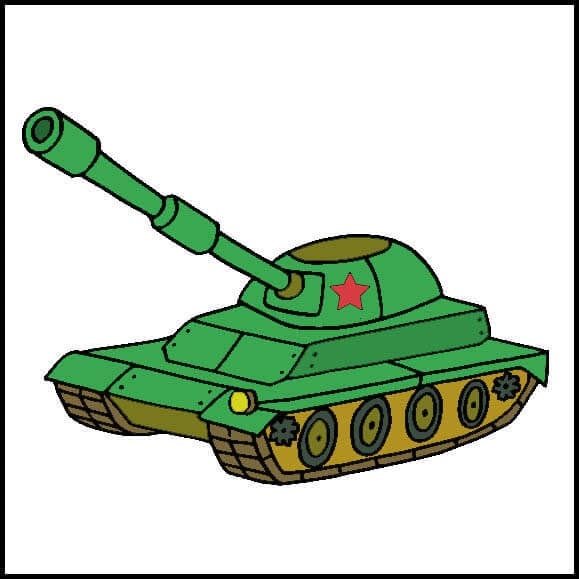 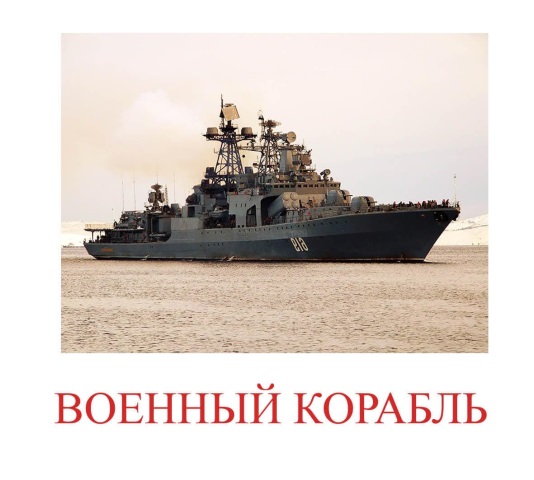 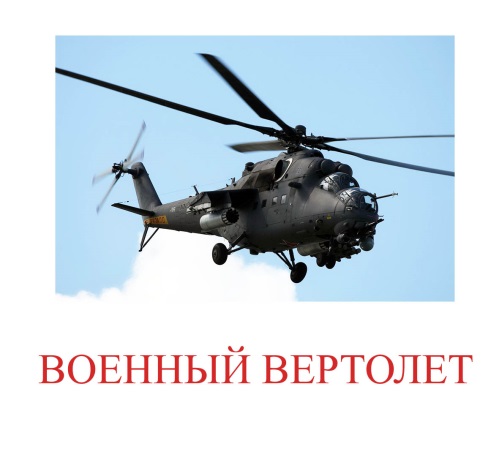 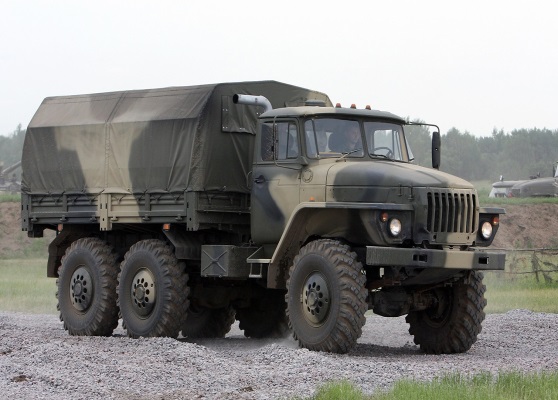 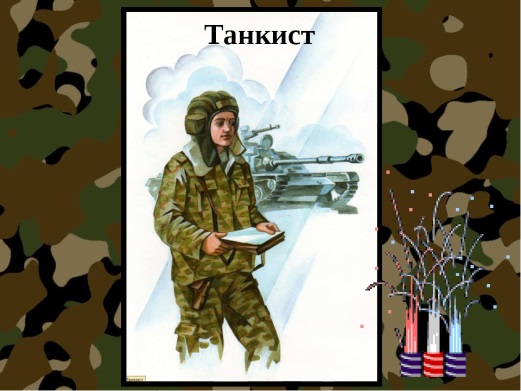 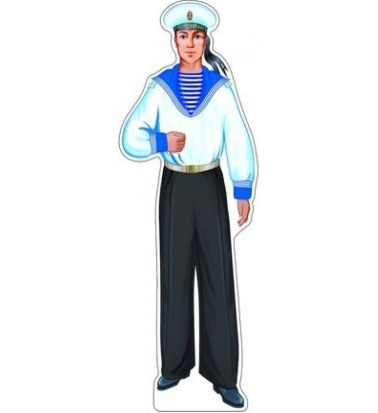 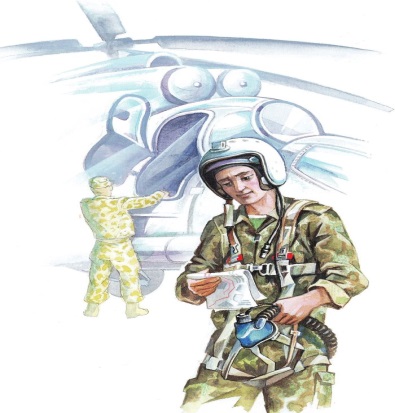 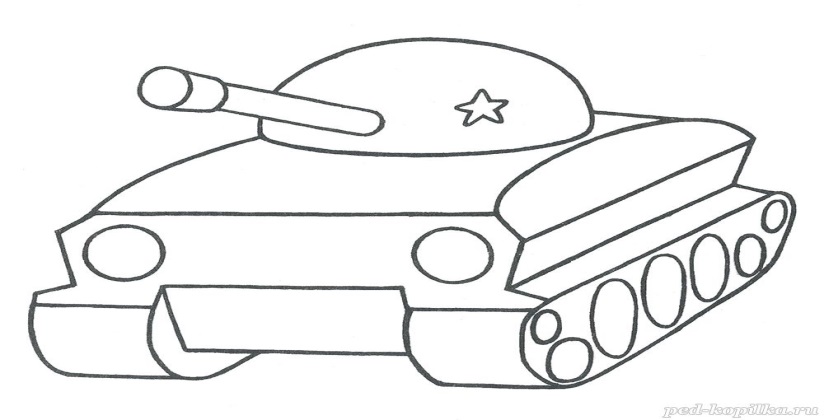 